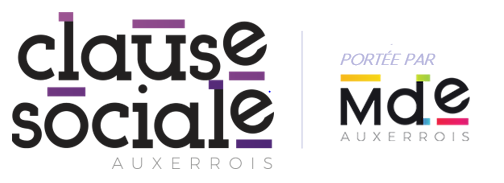 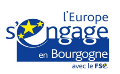 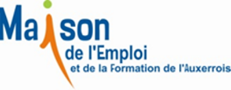 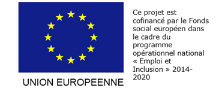 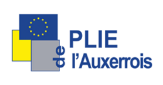 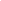 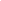 Dossier de demande de subvention simplifié 2022Cocher la case correspondant à votre situation :❑ première demande❑ renouvellement d’une demandePorteur :Intitulé de l’Action : 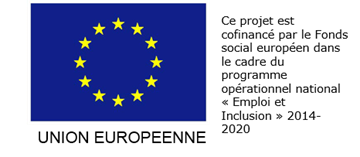 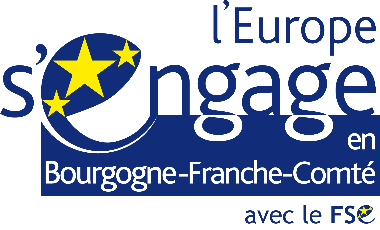 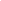 Identification Nom :		Sigle : 	Objet : …………………………………………………………..……………………………………………………………..Activités principales réalisées : ………………………………………………………………………………………..…………………………………………………………………………………………………………………………………..Adresse du siège social :	Code postal :  	Commune : 	Téléphone : 	Télécopie : 	Courriel : 	Site internet : 	Adresse de correspondance, si différente du siège : 	Code postal :  	Commune : 	La structure est-elle (cocher la case) : nationale   □                                     départementale   □                                                                           régionale   □                                     locale   □Identification du représentant légal (président ou autre personne désignée par les statuts)Nom : 	Prénom : 	Fonction : 	Téléphone : 	Courriel : 	Identification de la personne chargée du présent dossier de subventionNom : 	Prénom : 	Fonction : 	Téléphone : …………………………………	Courriel : ……………………………………………. 	Identités et adresses des structures relevant du secteur marchand avec lesquelles la structure est liée :………………………………………………………………………………………………………………………………….………………………………………………………………………………………………………………………………….I ) Renseignements administratifs et juridiquesNuméro Siret : I__I__I__I__I__I__I__I__I__I__I__I__I__I__I Numéro  RNA  ou à défaut celui du récépissé en préfecture : I__I__I__I__I__I__I__I__I__I__I__I__I__I__I(si vous ne disposez pas de ces numéros, voir p. 2 « Informations pratiques »)Date de publication de la création au Journal Officiel : 	I__I__I__I__I__I__IVotre structure dispose-t-elle d’agrément(s) administratif(s)?        □  oui   □  nonSi oui, merci de préciser :Votre structure bénéficie-t-elle d’un label ? ♉ oui ♉ nonSi oui merci de communiquer ici les noms :o du label : ……………………………………………………………………………………….o de l’organisme qui l’a délivré : ……………………………………………………………….Votre structure est-elle reconnue d’utilité publique ? 	□  oui   □  nonSi oui, date de publication au Journal Officiel : I__I__I__I__I__I__IVotre structure dispose-t-elle d’un commissaire aux comptes?  □  oui   □  nonII ) Renseignements concernant les ressources humainesCumul des cinq salaires annuels bruts les plus élevés : 	euros.Personne responsable de l’action :Nom : 	Prénom : 	Fonction : 	Téléphone : 	Courriel : 	Présentation de l’action :Intitulé : Objectifs de l’action :Description de l’action : Zone géographique ou territoire de réalisation de l’action (quartier, commune, canton, département, zone géographique, etc.) – Préciser le nom du territoire concerné(s) :Date de mise en œuvre prévue début si le porteur a des impératifs temporels : Durée prévue (nombre de jours, semaines ou mois) : Méthode d’évaluation et indicateurs choisis au regard des objectifs ci dessus :Information complémentaire éventuelle :Veuillez détailler les modalités de calcul du budget prévisionnel :Année 2022 *  Fichier Excel à remplir en pièce jointeJe soussigné(e), (nom et prénom)	…………………représentant(e) légal(e) de ………………………………………………………- certifie que la structure est régulièrement déclarée- certifie que la structure est en règle au regard de l’ensemble des déclarations sociales et fiscales ainsi que des cotisations et paiements correspondants ;- certifie exactes et sincères les informations du présent dossier, notamment la mention de l’ensemble des demandes de subventions déposées auprès d’autres financeurs publics ainsi que l’approbation du budget par les instances statutaires ;- demande une subvention de :	……………………€- précise que cette subvention, si elle est accordée, devra être versée au compte bancaire de la structure :Nom du titulaire du compte : 	Banque : 		Domiciliation : 		Fait, le 	 à 	Signature--------------------------------------------------------------------------------------------------------------------------------------------------------------------------AttentionToute fausse déclaration est passible de peines d’emprisonnement et d’amendes prévues par les articles 441-6 et 441-7 du code pénal.Le droit d’accès aux informations prévues par la loi n° 78-17 du 6 janvier 1978 relative à l’informatique, aux fichiers et aux libertés s’exerce auprès du service ou de l’Etablissement auprès duquel vous avez déposé votre dossier.5. Pièces à joindre au dossier        de demandePour une première demande :Les statuts régulièrement déclarés, en un seul exemplaire Si la structure est enregistrée dans le RNA (Cf. page 2), il n’est pas nécessaire de les joindre.Un relevé d’identité bancaire, portant une adresse correspondant à celle du n°SIRET.Si le présent dossier n’est pas signé par le représentant légal, le pouvoir donné par ce dernier au signataire.Les comptes approuvés du dernier exercice clos.Le cas échéant, la référence de la publication sur le site internet des JO des documents ci-dessus. En ce cas, il n'est pas nécessaire de les joindre.Le plus récent rapport d’activité approuvé.Pour un renouvellement :Un exemplaire des statuts déposés ou approuvés, s’ils ont été modifiés depuis le dépôt d’une demande initiale. Si la structure est enregistrée dans le RNA, ce n'est pas nécessaire ;Un relevé d’identité bancaire s’il a changé, portant une adresse correspondant à celle du n°SIRET.Si le présent dossier n’est pas signé par le représentant légal, le pouvoir de ce dernier au signataire.Le cas échéant, la référence de la publication sur le site internet des JO des documents ci-dessus. En ce cas, il n'est pas nécessaire de les joindre.Le plus récent rapport d’activité approuvé.Les comptes approuvés du dernier exercice clos.1-1. Présentation générale1-2. Présentation de la structurePour un renouvellement, ne compléter que les informations nouvelles ou mises à jour.Type d’agrément : attribué par en date du :Nombre total de salariés : Nombre de salariés en équivalent temps plein travaillé (ETPT) :2-1.  Description de l’actionRemplir une fiche par actionNouvelle actionRenouvellement d’une action2-2. Description de l’action (suite)3. Budget prévisionnel de l’actionLe total des charges doit être égal au total des produits.4. Déclarations sur l’honneurCode Banque Code guichetNuméro de compteClé RIB